God of the process1 Samuel 16:7 , “But the Lord said to Samuel, “Do not consider his appearance or his height, for I have rejected him. The Lord does not look at the things people look at. People look at the outward appearance, but the Lord looks at the heart.”***The Process Brings the Promise***“And not only that, but we also glory in tribulations, knowing that tribulation produces perseverance; and perseverance, character; and character, hope. Now hope does not disappoint, because the love of God has been poured out in our hearts by the Holy Spirit who was given to us.”https://bible.com/bible/114/rom.5.3-5.NKJVJobhttps://youtu.be/9FZ5uM_YfB4The process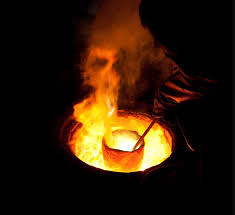 1- Faithful in Little Things““The one who faithfully manages the little he has been given will be promoted and trusted with greater responsibilities. But those who cheat with the little they have been given will not be considered trustworthy to receive more.”https://bible.com/bible/1849/luk.16.10.TPT2- Develops the Fruits “But the fruit produced by the Holy Spirit within you is divine love in all its varied expressions: joy that overflows, peace that subdues, patience that endures, kindness in action, a life full of virtue, faith that prevails, gentleness of heart, and strength of spirit. Never set the law above these qualities, for they are meant to be limitless.”https://bible.com/bible/1849/gal.5.22-23.TPT3-  Wait on the Lord“But those who wait on the Lord Shall renew their strength; They shall mount up with wings like eagles, They shall run and not be weary, They shall walk and not faint.”https://bible.com/bible/114/isa.40.31.NKJV4- Abide in Him“Abide in Me, and I in you. As the branch cannot bear fruit of itself, unless it abides in the vine, neither can you, unless you abide in Me. “I am the vine, you are the branches. He who abides in Me, and I in him, bears much fruit; for without Me you can do nothing. If anyone does not abide in Me, he is cast out as a branch and is withered; and they gather them and throw them into the fire, and they are burned. If you abide in Me, and My words abide in you, you will ask what you desire, and it shall be done for you. By this My Father is glorified, that you bear much fruit; so you will be My disciples.”https://bible.com/bible/114/jhn.15.4-8.NKJVWorshipReadPray 5-  Build upon himAnd I tell you, you are Peter [Greek, Petros—a large piece of rock], and on this rock [Greek, petra—a huge rock like Gibraltar] I will build My church, and the gates of Hades (the powers of the infernal region) shall not overpower it [or be strong to its detriment or hold out against it]. Matthew 16:18 AMPStrong's Index: G4074ΠέτροςTransliterationPronouciationPetrospet'-rosStrong's Definitionapparently a primary word; a (piece of) rock (larger than 3037); as a name, Petrus, an apostle:--Peter, rock. Compare 2786.Strong's Index: G4073πέτραTransliterationPronouciationpetrapet'-raStrong's Definitionfeminine of the same as 4074; a (mass of) rock (literally or figuratively):--rock.